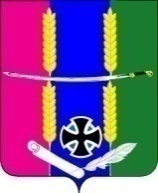 Совет Васюринского сельского поселенияДинского района2 созыв                              РЕШЕНИЕ             22 января  2010 г.                                                                                     №  30                                                                                                                                                                                                                                                                                                                                                                                                                                                                                                                                                                                                                                                                                                                                                                                                                                                                                                                                                                                                                                                                                                                                                                                                                                                                                                            ст. ВасюринскаяО внесении изменения в решение Совета   Васюринского сельского поселения № 29 от 21.12.2009года «О создании муниципального учреждения»           В соответствии с Федеральным законом от 06 октября  2003 года № 131-ФЗ « Об общих принципах организации местного самоуправления в Российской Федерации», статьей  8, 62 Устава Васюринского сельского поселения  Р Е Ш И Л :       1.Внести изменение в решение Совета Васюринского сельского поселения Динского района № 29 от 21.12.2009года «О создании муниципального учреждения»     1). Пункт 1 изложить в следующей редакции:        «1. Создать муниципальное учреждение «По хозяйственному обслуживанию органов местного самоуправления»         2. Внести изменение в Устав  муниципального учреждения «Санитарно-хозяйственное обслуживание территории Васюринского сельского поселения», утвердить Устав в новой редакции.       3.Контроль за выполнением настоящего решения возложить на комиссию по организационно-кадровым  и правовым вопросам (Митякина) и администрацию Васюринского сельского поселения.       4.Решение вступает в силу со дня его подписания. Глава Васюринского сельского поселения                                                                      С.В.Ганич